Candidato/aCurriculum VitaeCasellario GiudizialeCarmine Busillo FileFileEmilio MasalaFileFilePalmina Altieri (detta Mina)FileFileClaudio AragonaFileFileMassimiliano BaroneFileFileAntonella D’AvinoFileFileGiuseppe De PriscoFileFileFrancesco Pio Damiano Di CantoFileFileGerardo Di StefanoFileFilePatrizia GiorleoFileFileRaffaella GiovineFileFileGerardo GlielmiFileFileEttore GranipoFileFileVenusia MazzaraFileFileFrancesco MicieliFileFileNevina MirraFileFileElvira MoccaldiFileFileRaffaele PassannantiFileFileNicola ReFileFileAnna SenatoreFileFileGiancarlo SibonaFileFileDiego SicaFileFileElena VecchioFileFileAgostino VolpeFileFile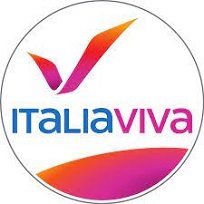 